																											               76 N Main Street, Buffalo, WY  82834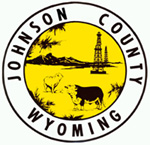 Office 307.684.7392 drobinson@johnsoncowy.usWe have received Affidavits indicating you may lease property.  Please provide the property owner name and other information requested below.  If you lease from more than one owner, please use the enclosed form; copies can be made if necessary.Wyoming statutes states, “If the land is leased land, the lessee must have derived annual gross revenues of not less than one thousand dollars ($1,000) from the marketing of agricultural products.” The Department of Revenue Rules state that “Land has been used consistent with the land’s size, location and capability to produce as an agricultural operation.”Please provide the following information and return to this office within 10 days to enable the land to be considered for agricultural classification.Lessee Name ____________________________________________________________________________Legal Description or Account # of parcel(s) ____________________________________________________Total Acres Leased_______________________Period of Lease      __________Monthly ____________AnnuallyLand Use by Acres:Range_______________ Number of and type of Livestock_________________________________________Dry Crop_____________ Type of Crop__________________________________________________________Irrigated_____________ Type of Crop__________________________________________________________Gross Revenue from the sale of an *agricultural product was $1,000 or more during the 2021 calendar year. Depending on number of acres, Gross Revenue has to be consistent with carrying capacity of land leased.Yes__________ No____________*Agricultural product is defined as rearing and marketing livestock or growing and marketing crops for forage.____________________________________________________________ Date____________________Signature____________________________________________________________Printed NameMailing Address ________________________________________________________________________